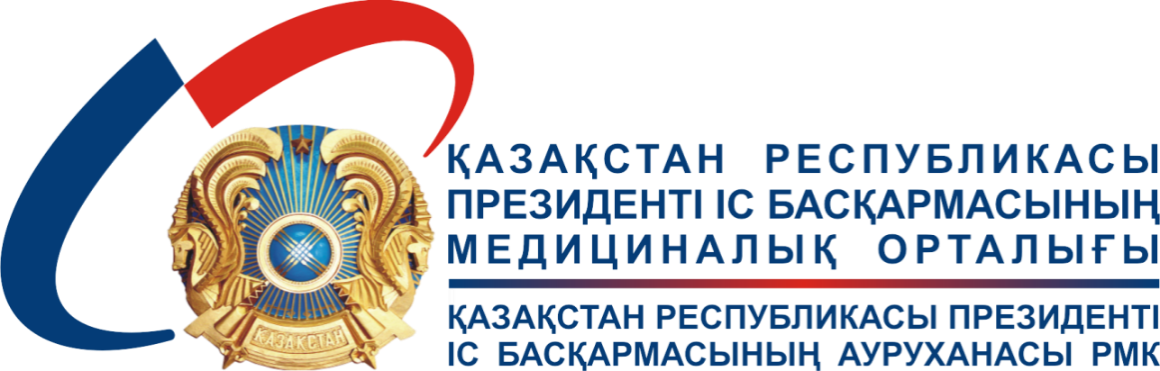 Отметьте соответствующие пункты в ФИС:* (Согласно методическим рекомендациям «Локальные этические комиссии: порядок организации и процедуры работы»  утвержденные МЗ РК 27.06.2014 г.- 2 – е издание, дополненное и переработанное 2018 г. Приложение 8)Локальная комиссия по биоэтике Локальная комиссия по биоэтике Номер заявки и дата                          Оценки формы информированного согласия№  Протокола:№  Протокола:№  Протокола:№  Протокола:№  Протокола:№  Протокола:№  Протокола:Дата  (Д/M/Г):Дата  (Д/M/Г):Дата  (Д/M/Г):Дата  (Д/M/Г):Название:Название:Название:Название:Название:Название:Название:Название:Название:Название:Название:Спонсор исследования:(название организации)Спонсор исследования:(название организации)Спонсор исследования:(название организации)Адрес:Адрес:Адрес:Адрес:Адрес:Адрес:Адрес:Тел./ e-mail:Общее число исследователей:Общее число исследователей:Общее число исследователей:Кол-во участвующих центровКол-во участвующих центровКол-во участвующих центровКол-во участвующих центровИсследовательские центры:Исследовательские центры:Исследовательские центры:Адрес:Адрес:Адрес:Адрес:Адрес:Тел./ e-mail:Тел./ e-mail:Тел./ e-mail:Основные исследователи:Основные исследователи:Основные исследователи:1.2.1.2.1.2.1.2.1.2.1.2.тел.тел.Институт:Институт:Институт:тел. тел. тел. тел. тел. тел. Со-исследователь( ли) :Со-исследователь( ли) :Со-исследователь( ли) :тел. Продолжительность исследования:Продолжительность исследования:Статус:Статус:Статус: Новый    Повтор.      Доп. Новый    Повтор.      Доп. Новый    Повтор.      Доп. Новый    Повтор.      Доп.ФИО рецензента:ФИО рецензента:тел. Вид исследования  Вмешательство     Эпидем. 	   Наблюдение   Документы            Клин.	   Генетическое Социолог. Опрос   Другие (укажите)………………………. Вмешательство     Эпидем. 	   Наблюдение   Документы            Клин.	   Генетическое Социолог. Опрос   Другие (укажите)………………………. Вмешательство     Эпидем. 	   Наблюдение   Документы            Клин.	   Генетическое Социолог. Опрос   Другие (укажите)………………………. Вмешательство     Эпидем. 	   Наблюдение   Документы            Клин.	   Генетическое Социолог. Опрос   Другие (укажите)………………………. Вмешательство     Эпидем. 	   Наблюдение   Документы            Клин.	   Генетическое Социолог. Опрос   Другие (укажите)………………………. Вмешательство     Эпидем. 	   Наблюдение   Документы            Клин.	   Генетическое Социолог. Опрос   Другие (укажите)………………………. Вмешательство     Эпидем. 	   Наблюдение   Документы            Клин.	   Генетическое Социолог. Опрос   Другие (укажите)………………………. Вмешательство     Эпидем. 	   Наблюдение   Документы            Клин.	   Генетическое Социолог. Опрос   Другие (укажите)………………………. Вмешательство     Эпидем. 	   Наблюдение   Документы            Клин.	   Генетическое Социолог. Опрос   Другие (укажите)………………………. Вмешательство     Эпидем. 	   Наблюдение   Документы            Клин.	   Генетическое Социолог. Опрос   Другие (укажите)………………………. Статус оценки: Обычная   		 Ускоренная   	 Срочная Обычная   		 Ускоренная   	 Срочная Обычная   		 Ускоренная   	 Срочная Обычная   		 Ускоренная   	 Срочная Обычная   		 Ускоренная   	 Срочная Обычная   		 Ускоренная   	 Срочная Обычная   		 Ускоренная   	 Срочная Обычная   		 Ускоренная   	 Срочная Обычная   		 Ускоренная   	 Срочная Обычная   		 Ускоренная   	 СрочнаяКратко опишите исследование: Отметьте соответствующие пункты:  Рандомизир. 	 Стратифиц. Рандом.	 Открытое Двойное слепое	 Плацебо контр.	             С лечением Перекрест.		 Паралл.		             Промежуточный анализ Ткани                     Кровь                      	 Генетика Мультицентр.	 Скрининг		             ОписательноеРезюме исследования (опишите цель, задачи, план исследования (дизайн)методы и процедуры, ожидаемые результаты и т.д.)………………………………………………………………………………………………………………………………………………………………………………………………………………………………………………………………Кратко опишите исследование: Отметьте соответствующие пункты:  Рандомизир. 	 Стратифиц. Рандом.	 Открытое Двойное слепое	 Плацебо контр.	             С лечением Перекрест.		 Паралл.		             Промежуточный анализ Ткани                     Кровь                      	 Генетика Мультицентр.	 Скрининг		             ОписательноеРезюме исследования (опишите цель, задачи, план исследования (дизайн)методы и процедуры, ожидаемые результаты и т.д.)………………………………………………………………………………………………………………………………………………………………………………………………………………………………………………………………Кратко опишите исследование: Отметьте соответствующие пункты:  Рандомизир. 	 Стратифиц. Рандом.	 Открытое Двойное слепое	 Плацебо контр.	             С лечением Перекрест.		 Паралл.		             Промежуточный анализ Ткани                     Кровь                      	 Генетика Мультицентр.	 Скрининг		             ОписательноеРезюме исследования (опишите цель, задачи, план исследования (дизайн)методы и процедуры, ожидаемые результаты и т.д.)………………………………………………………………………………………………………………………………………………………………………………………………………………………………………………………………Кратко опишите исследование: Отметьте соответствующие пункты:  Рандомизир. 	 Стратифиц. Рандом.	 Открытое Двойное слепое	 Плацебо контр.	             С лечением Перекрест.		 Паралл.		             Промежуточный анализ Ткани                     Кровь                      	 Генетика Мультицентр.	 Скрининг		             ОписательноеРезюме исследования (опишите цель, задачи, план исследования (дизайн)методы и процедуры, ожидаемые результаты и т.д.)………………………………………………………………………………………………………………………………………………………………………………………………………………………………………………………………Кратко опишите исследование: Отметьте соответствующие пункты:  Рандомизир. 	 Стратифиц. Рандом.	 Открытое Двойное слепое	 Плацебо контр.	             С лечением Перекрест.		 Паралл.		             Промежуточный анализ Ткани                     Кровь                      	 Генетика Мультицентр.	 Скрининг		             ОписательноеРезюме исследования (опишите цель, задачи, план исследования (дизайн)методы и процедуры, ожидаемые результаты и т.д.)………………………………………………………………………………………………………………………………………………………………………………………………………………………………………………………………Кратко опишите исследование: Отметьте соответствующие пункты:  Рандомизир. 	 Стратифиц. Рандом.	 Открытое Двойное слепое	 Плацебо контр.	             С лечением Перекрест.		 Паралл.		             Промежуточный анализ Ткани                     Кровь                      	 Генетика Мультицентр.	 Скрининг		             ОписательноеРезюме исследования (опишите цель, задачи, план исследования (дизайн)методы и процедуры, ожидаемые результаты и т.д.)………………………………………………………………………………………………………………………………………………………………………………………………………………………………………………………………Кратко опишите исследование: Отметьте соответствующие пункты:  Рандомизир. 	 Стратифиц. Рандом.	 Открытое Двойное слепое	 Плацебо контр.	             С лечением Перекрест.		 Паралл.		             Промежуточный анализ Ткани                     Кровь                      	 Генетика Мультицентр.	 Скрининг		             ОписательноеРезюме исследования (опишите цель, задачи, план исследования (дизайн)методы и процедуры, ожидаемые результаты и т.д.)………………………………………………………………………………………………………………………………………………………………………………………………………………………………………………………………Кратко опишите исследование: Отметьте соответствующие пункты:  Рандомизир. 	 Стратифиц. Рандом.	 Открытое Двойное слепое	 Плацебо контр.	             С лечением Перекрест.		 Паралл.		             Промежуточный анализ Ткани                     Кровь                      	 Генетика Мультицентр.	 Скрининг		             ОписательноеРезюме исследования (опишите цель, задачи, план исследования (дизайн)методы и процедуры, ожидаемые результаты и т.д.)………………………………………………………………………………………………………………………………………………………………………………………………………………………………………………………………Кратко опишите исследование: Отметьте соответствующие пункты:  Рандомизир. 	 Стратифиц. Рандом.	 Открытое Двойное слепое	 Плацебо контр.	             С лечением Перекрест.		 Паралл.		             Промежуточный анализ Ткани                     Кровь                      	 Генетика Мультицентр.	 Скрининг		             ОписательноеРезюме исследования (опишите цель, задачи, план исследования (дизайн)методы и процедуры, ожидаемые результаты и т.д.)………………………………………………………………………………………………………………………………………………………………………………………………………………………………………………………………Кратко опишите исследование: Отметьте соответствующие пункты:  Рандомизир. 	 Стратифиц. Рандом.	 Открытое Двойное слепое	 Плацебо контр.	             С лечением Перекрест.		 Паралл.		             Промежуточный анализ Ткани                     Кровь                      	 Генетика Мультицентр.	 Скрининг		             ОписательноеРезюме исследования (опишите цель, задачи, план исследования (дизайн)методы и процедуры, ожидаемые результаты и т.д.)………………………………………………………………………………………………………………………………………………………………………………………………………………………………………………………………Кратко опишите исследование: Отметьте соответствующие пункты:  Рандомизир. 	 Стратифиц. Рандом.	 Открытое Двойное слепое	 Плацебо контр.	             С лечением Перекрест.		 Паралл.		             Промежуточный анализ Ткани                     Кровь                      	 Генетика Мультицентр.	 Скрининг		             ОписательноеРезюме исследования (опишите цель, задачи, план исследования (дизайн)методы и процедуры, ожидаемые результаты и т.д.)………………………………………………………………………………………………………………………………………………………………………………………………………………………………………………………………РазделыДаДаНетКомментарииНомера страниц расположены внизу каждой страницыВидимость Использованы адекватные рамки и расстояния между строк, маркеры, без разрыва между страницами, несвязанный текст вне заголовков раздела, разделы обособлены, использованы заголовкиЯзык Понятный, простой, лаконичный, юридически легкий, последовательный, во втором лице (вы, ваш) за исключением подписи разделов; ограниченное использование научных терминов и фраз; определение всех медицинских терминов и сокращений, проверьте документ на орфографию, грамматику и пунктуациюТитульная страница Согласие на участие в экспериментальных испытанияхНазвание исследования Полностью, точно, как по протоколу, с указанием номера протокола (если имеется), без аббревиатур, которые могут дать участникам ожидание благоприятного исхода (например S.U.C.E.S.S. )Шрифт – постоянный размер шрифта и тип шрифтаДата версии распложена внизу каждой страницы Положение о том, что предполагается проведение научного исследования Цели исследованияВиды лечения во время исследования и вероятность случайного распределения пациентов между различными видами лечения, включая плацебоОжидаемая продолжительность участия субъекта в исследовании Описание процедур исследованияОпределение всех процедур, которые являются экспериментальными  Обязанности пациентов, участвующих в исследовании Описание предсказуемого риска или дискомфорта для субъекта Описание ожидаемой пользы для субъекта или других людей Альтернативные методы лечения (преимущества и недостатки )Положение, описывающее уровень обеспечения конфиденциальности отчетов и записей, идентифицирующих субъекта, предупреждение на случай инспекции со стороны контролирующих органовДля исследований с более чем минимальным риском, объяснение будет ли предоставлена компенсация в случае повреждений, будет ли предоставлена медицинская помощь, и если да, из чего она будет состоятьПоложение, что участие в исследовании является добровольнымВозможность отказа от участия в исследовании в любое время без неблагоприятных последствийУсловия оплаты субъектам за участие в исследованииВозможные расходы субъекта в ходе исследования Имена и телефоны контактных лиц, с кем можно контактировать для ответа на вопросы по поводу исследования, прав участника, и с кем контактировать в случае связанных с исследованием травм для субъектаСпонсоры, источники финансированияПримерное число субъектов, вовлеченных в исследованиеЛюбая дополнительная информация, которая может обеспечить надлежащую защиту прав и благополучия пациентовУчастники исследования получают письменное согласие н участие При использовании вопросников участникам дается возможность не отвечать на вопросы, на которые они не хотят отвечать Процедуры получения ИС являются приемлемыми   Да  		       НетПроцедуры получения ИС являются приемлемыми   Да  		       НетКомментарии:Комментарии:Комментарии:Содержание документа ИС  Да  		       НетСодержание документа ИС  Да  		       НетКомментарии:Комментарии:Комментарии:Стиль изложения ИС  ясный	       неясныйСтиль изложения ИС  ясный	       неясныйКомментарии:Комментарии:Комментарии:Предоставление медицинской / психологической помощи  соотв.	       несоотв.Предоставление медицинской / психологической помощи  соотв.	       несоотв.Комментарии:Комментарии:Комментарии:Медицинская помощь при повреждениях   соотв.	       несоотв.Медицинская помощь при повреждениях   соотв.	       несоотв.Комментарии:Комментарии:Комментарии:Предоставление компенсации   соотв.	       несоотв.Предоставление компенсации   соотв.	       несоотв.Комментарии:Комментарии:Комментарии:Другие пункты Другие пункты Комментарии:Комментарии:Комментарии: